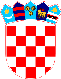 REPUBLIKA HRVATSKAVUKOVARSKO-SRIJEMSKA ŽUPANIJA OPĆINA TOVARNIK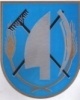  OPĆINSKO VIJEĆEKLASA: 021-05/11-03/18URBROJ:2188/12-04-11-1Tovarnik, 29.08.2011Temeljem čl.  14. st. 2. i 5. Zakona o socijalnoj skrbi ( Narodne novine br. 57/11)  i čl. 32. Statuta Općine Tovarnik ( Službeni vjesnik Vukovarsko-srijemske županije  br. 12/09 ), Općinsko vijeće Općine Tovarnik, na svojoj 15. sjednici, održanoj  dana 29.08.2011.,  d o n o s i ODLUKU O PRAVIMA IZ SOCIJALNE SKRBI OPĆINE TOVARNIKI. OPĆA ODREDBAČlanak 1. Ovom se odlukom utvrđuju prava socijalne skrbi koja, pored prava što ih osigurava Republika Hrvatska na osnovi Zakona o socijalnoj skrbi (u daljnjem tekstu: Zakon), osigurava Općina Tovarnik te uvjeti i način njihova ostvarivanja, korisnici socijalne skrbi i postupak za ostvarivanje tih prava.II. PRAVA IZ SOCIJALNE SKRBIČlanak 2.A. POMOĆ ZA STANOVANJEB. OSTALI OBLICI SOCIJALNIH POMOĆIJednokratne pomoćipomoć za podmirenje troškova smještaja djeteta i punoljetne, poslovno nesposobne osobe u predškolsku ustanovu i ustanovu za rehabilitacijuPodmirenje troškova prehrane učenika u osnovnim školamaUskrsni i božićni paketi A. POMOĆ ZA STANOVANJEČlanak 3. ( 1 ) Pravo na pomoć za stanovanje ima samac ili članovi kućanstva pod uvjetima propisanim Zakonom o socijalnoj skrbi , ako plaćanje troškova stanovanja ne ostvaruju po drugoj osnovi. ( 2 )Troškovi stanovanja u smislu Zakona o socijalnoj  skrbi  su troškovi najamnine, pričuve, komunalne naknade, električne energije, plina, drva i drugih energenata, grijanja, vode, odvodnje te drugi troškovi stanovanja u skladu s posebnim propisima.( 3 ) Pravo na pomoć za stanovanje ima samac ili članovi kućanstva: - koji  koriste stan iste ili manje veličine od zadovoljavajućeg stambenog prostora u smislu odredbe članka 2. točke 13. Zakona o socijalnoj skrbi  koja određuje da je zadovoljavajući stambeni prostor stan ili kuća veličine 35 m² korisne površine za jednu osobu, a za osobe s invaliditetom 20% veći (42 m2), uvećane za 10 m2 za svaku daljnju osobu, s mogućim odstupanjem do 10 m², koji služi samcu, obitelji ili članovima kućanstva za podmirenje osnovnih stambenih potrebai-  ako prosječni mjesečni prihod samca ili članova kućanstva u posljednja tri mjeseca prije podnošenja zahtjeva ili pokretanja postupka po službenoj dužnosti, ne prelazi visinu sredstava za uzdržavanje propisanu člankom 45. Zakona o socijalnoj skrbi  (4) Samac ili članovi kućanstva koji imaju u vlasništvu ili suvlasništvu kuću ili stan koji im ne služi za podmirenje osnovnih stambenih potreba, poslovni prostor ili kuću za odmor, nemaju pravo na pomoć za stanovanje.Članak 4.(1) Rješenje o pravu na pomoć za stanovanje donosi jedinica lokalne samouprave u roku od 30 dana od dana podnošenja zahtjeva.(2) Općina Tovarnik  djelomično ili u cijelosti izvršava plaćanje računa ovlaštenoj pravnoj ili fizičkoj osobi koja je pružila uslugu stanovanja za troškove iz članka  3. Stavka 2. ove Odluke , na temelju rješenja iz stavka 1. ovoga članka.Članak 5. (1) Pomoć za stanovanje priznaje se u polovici mjesečnog iznosa potrebnog za uzdržavanje samca ili članova obitelji iz članka 45.  Zakona o socijalnoj skrbi(2) Pomoć za stanovanje može se priznati i iznad iznosa iz stavka 1. ovoga članka, a najviše do dvostrukog iznosa osnovice iz članka 40. stavka 1. Zakona o socijalnoj skrbi, ako bi se time spriječilo odvajanje djece iz obitelji.( 3 ) Iznos iz stavka 1. Ovog članka plaća se ovlaštenoj pravnoj ili fizičkoj osobi koja je pružila uslugu stanovanja na sljedeći način:      -  Nakon što se u cijelosti podmire troškovi komunalne naknade preostali iznos za električnu energiju, vodu, odvodnju, najamninu i ostalo  dijeli se način  koji je najsvrsishodniji  za korisnika prema njegovoj izjavi u vrijeme podnošenja  zahtjeva za pomoć za stanovanje (4) Korisniku pomoći za stanovanje koji se grije na drva, osigurava se jednom godišnje 3 m3 drva plaćanjem troškova ovlaštenoj pravnoj ili fizičkoj osobi koja je uslugu izvršila ili mu se može odobriti novčani iznos za podmirenje troška ogrijeva u visini koju odlukom odredi nadležna jedinica područne (regionalne) samouprave.B) OSTALI OBLICI SOCIJALNE POMOĆI- jednokratne pomoćiČlanak 6. ( 1 ) Jednokratnu novčanu pomoć odobrava Načelnik  Općine Tovarnik, a može se odobriti samcu ili obitelji koji zbog trenutačnih okolnosti (npr.bolesti ili smrti člana obitelji, elementarnih nepogoda, gubitka posla i sl.  ) nisu u mogućnosti djelomično ili u cijelosti zadovoljiti osnovne životne potrebe. (2) Zahtjev za jednokratnu novčanu pomoć podnosi se Načelniku Općine Tovarnik  u pisanom obliku zajedno sa dokumentacijom koja dokazuje okolnosti zbog kojih se jednokratna novčana pomoć traži. (3)  novčana pomoć odobrava se u pravilu u novcu, a izuzetno, kada postojivjerojatnost da se novčanim oblikom pomoći ne bi ostvarila njena svrha, jednokratna novčana pomoć može biti zamijenjena ekvivalentnom vrijednošću u stvarima ili uslugama.(4) Istoj osobi ili obitelji jednokratna novčana pomoć može biti dodijeljena najviše triputa godišnje i to u najvišem pojedinačnom iznosu od 1.500,00 kn.(5) U jednokratne novčane pomoći ne uračunava se vrijednost poklon paketa hranenajugroženijim stanovnicima Općine Tovarnik, a koji se dodjeljuju dva puta godišnje, za Uskrs i Božić.- pomoć za podmirenje troškova smještaja djeteta ili punoljetne, poslovno nesposobne osobe  u predškolsku ustanovu i ustanovu za rehabilitacijuČlanak 7.(1) Dijete ili punoljetna, poslovno nesposobna osoba  za čiji je psihofizički razvoj i zdravlje, prema mišljenju nadležnog tijela ili ovlaštenog liječnika,  neophodan boravak u specijaliziranoj ustanovi, ostvaruje pravo na podmirenje troškova smještaja u toj ustanovi u 100%  iznosu ako  to  pravo nije moguće ostvariti na drugi način. (2 ) zahtjev za ostvarivanje prava iz st. 1. ovog članka  podnosi zakonski zastupnik djeteta ili punoljetne, poslovno nesposobne osobe Načelniku Općine Tovarnik  koji provjerava, prema dostavljenoj dokumentaciji, jesu li u konkretnom slučaju ispunjeni uvjeti iz st. 1. ovog članka te  donosi odluku  o ostvarivanju prava iz. st. 1. ovog člankaPodmirenje troškova prehrane učenika u osnovnim školamaČlanak 8.(1) Pomoć u prehrani mogu ostvariti učenici osnovnih škola na području Općine Tovarnik čije su obitelji korisnici pomoći za stanovanja te  učenici koje  odrede ravnatelji škola prema socijalnim kriterijima koje sami odrede(2)  Pomoć u prehrani odobrava se u visini 100% iznosa cijene školske kuhinje(3)  Ravnatelji osnovnih škola dostavljaju zahtjeve za podmirenje troškova školske kuhinje za učenike iz st. 1. ovog članka  prije donošenja proračuna za sljedeću godinu kako bi se u proračunu osigurao potreban iznosUskrsni i božićni paketi Članak 9.(1) Osobe kojima Općina Tovarnik pruža pomoć za stanovanje  ostvaruju pravo na božićne i uskršnje pakete u vrijednosti od 200 kn za samca i 50 kn za svakog daljnjeg člana obitelji.(2) umirovljenici koji žive sami ili u bračnoj zajednici u kojoj su oba bračna druga umirovljena, ostvaruju pravo na božićne i uskršnje pakete u vrijednosti iz stavka  1. ovog članka, ako njihova ukupna mirovina ne prelazi 900 kn po članu obitelji mjesečno(3) O osobama  iz st. 1. ovog članka, Općina Tovarnik vodi službenu evidenciju te oni bez posebnih zahtjeva i dostave dokumentacije, ostvaruju pravo na božićne i uskršnje pakete(4) osobe iz st. 2. Ovog članka dostavljaju svoje odreske od mirovine ili druge dokumente kojima dokazuju okolnosti potrebne za ostvarenje prava na božićne i uskršnje pakete, na poziv Načelnika Općine Tovarnik koji se objavljuje na oglasnoj ploči Općine Tovarnik(5) Božićni i uskršnji paketi će biti podijeljeni osobama iz st. 1. i 2. ovog članka najkasnije do dana proslave Božića odnosno UskrsaPRIJELAZNE I ZAVRŠNE ODREDBEČlanak 10.Stupanjem na snagu ove Odluke, prestaje važiti Odluka o uvjetima i načinu ostvarivanja  prava iz socijalne skrbi ( Službeni vjesnik Vukovarsko-srijemske župnije br. 4/02 ) Članak  11. Ova Odluka stupa na snagu osmog dana od dana objave u Službenom vjesniku Vukovarsko-srijemske županijePREDSJEDNIK OPĆINSKOG VIJEĆA                                                                                Stipo Mijić